2014-15 First Club Officer Training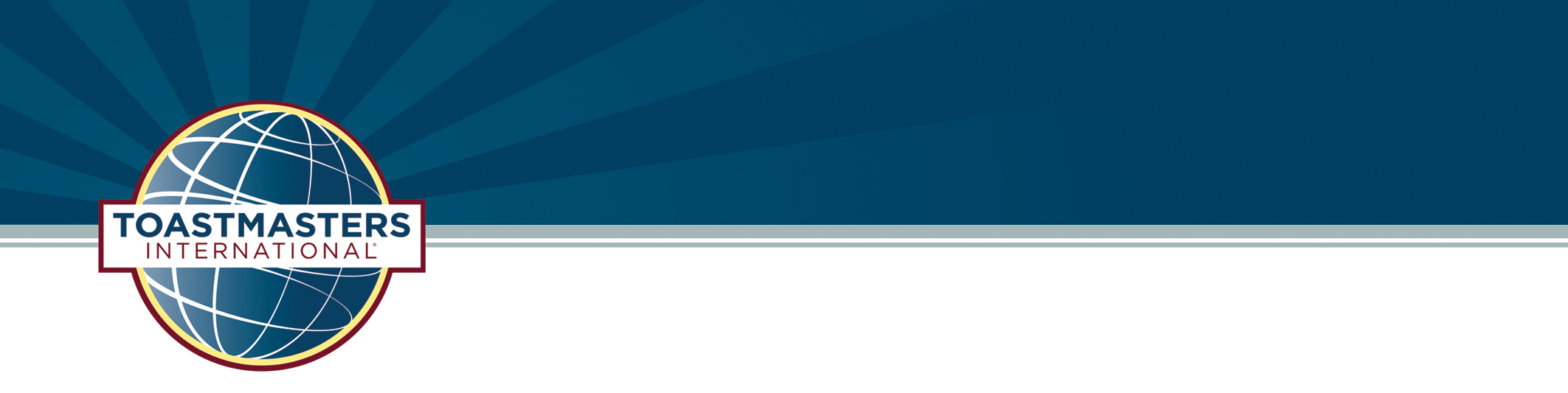 District 67, Division E中華民國國際演講協會 桃竹區2014-15 第一次分會幹部訓練Date : 2014.07.19　Time : 13:00 – 17:30(12:30報到)Language使用語言 : English/中文Venue : 元智大學1113教室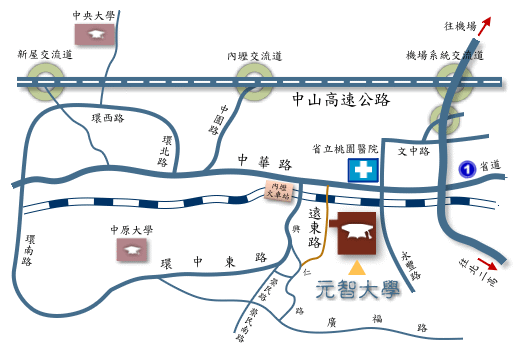 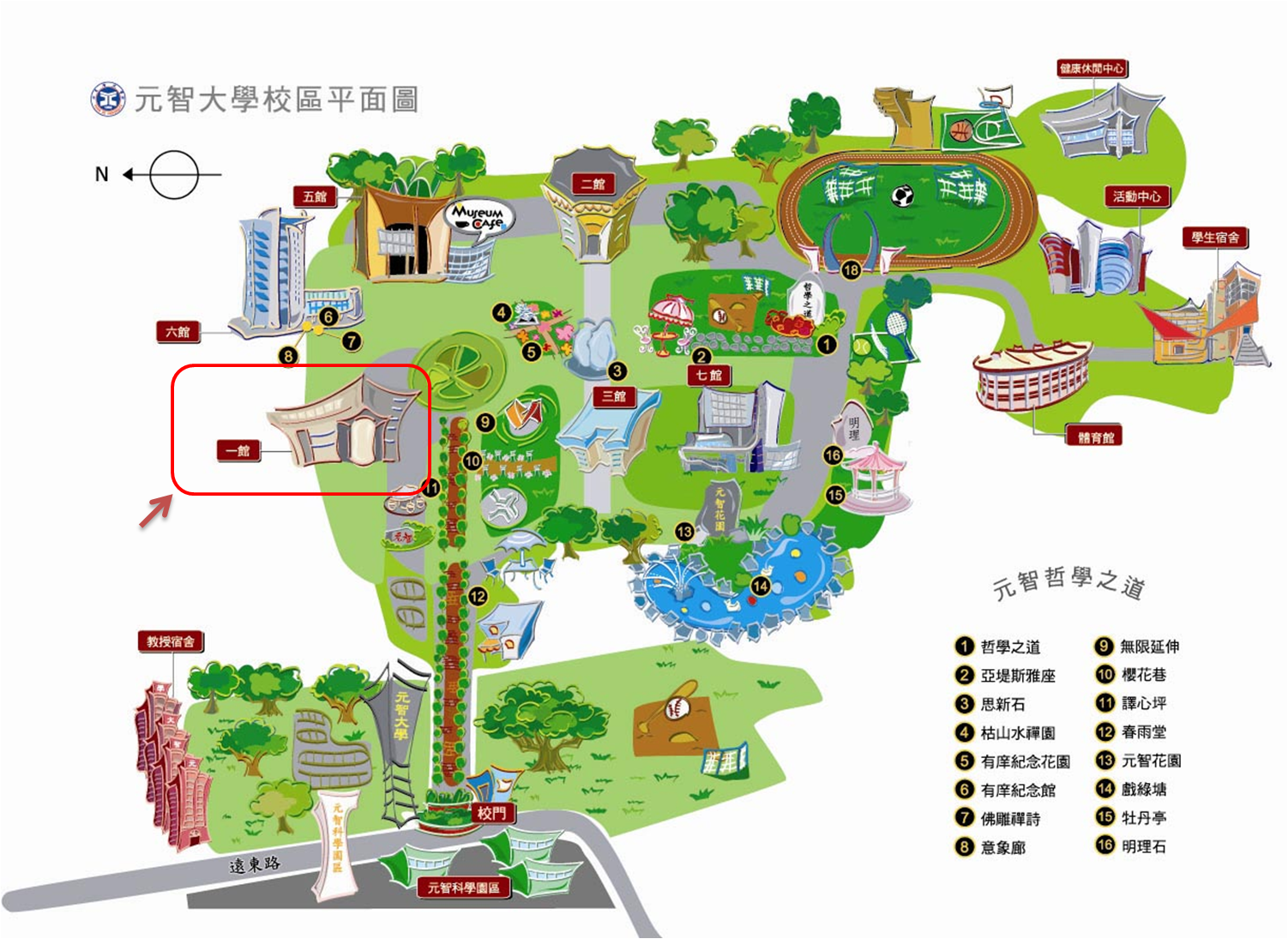 Agenda 議程表Agenda 議程表Agenda 議程表Agenda 議程表Time 時間Time 時間Program 行程Master 主持人12:3030Registration & Social Time 報到&聯誼時間Beautiful Ladies13:005Training Master Opening Remarks 開幕致詞Dave Yan 顏浚益 ACS, ALB13:055Words of Welcome 致歡迎詞Bernie Hsieh 謝秉鈞 CC,CLDivision E Governor 2014-1513:1010Variety Session暖身活動Hecate Lai 賴家玲 ACB,CL13:2030Educational Program 教育課程 -Leading the Club Success帶領分會走向成功Eric Liang, DTM 梁守誠 總會長District 67 Governor 2014-15 13:5030Educational Program 教育課程 -Club Officer Role Breakout分會幹部及其職責Caroline Kiang, DTM 張可芸 教育副總會長D67Lt. Governor E&T 2014-1514:2030Educational Program 教育課程 -Creating a Quality Club打造一個有品質的分會Teresa Chang, DTM張海星 推廣副總會長D67Lt. Governor Marketing 2014-1514:5015Toastmasters International Website Operation 世界總會網路操作實務Rojer Chen 陳盈旭 CC,ALB15:0520Q&A 大師來解答 - Eric Liang、Caroline Kiang 、Teresa Chang、Rojer ChenDave Yan 顏浚益 ACS, ALB15:2515Intermission & Tea Time 中場休息 & 茶點時間Intermission & Tea Time 中場休息 & 茶點時間15:4030Group Discussion 分組研討 (分享和實作) –President 分會會長Vice President Education 教育副會長Vice President Membership 會員副會長Vice President Public Relationship 公關副會長Secretary 分會秘書長Treasure & Sargent At Arms 財務長&總務長16:1010Club Discussion – Distinguished Club Program分會討論 年度傑出分會計畫Club Presidents各分會會長16:4030Club Report ( 2 minutes for each club) 分會報告 (每個分會 2 分鐘)Dave Yan 顏浚益 ACS, ALB16:5010Feedback  and Awards Presentation回饋與致感謝禮Dave Yan 顏浚益 ACS, ALB17:005Appreciation and Closing Remarks 致感謝詞Bernie Hsieh 謝秉鈞CC,CLDivision E Governor 2014-1517:055Workshop Closing Remarks 閉幕